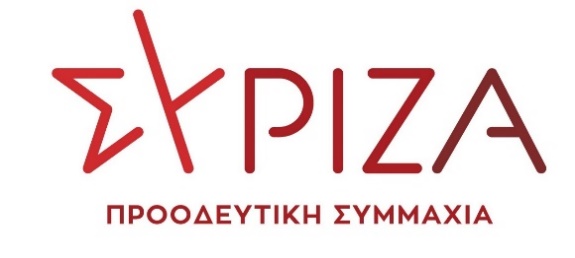 ΑΝΑΦΟΡΑΠρος το Προεδρείο της ΒουλήςΠρος τον υπουργό Περιβάλλοντος και ΕνέργειαςΘέμα: Συνεχείς απροειδοποίητες διακοπές ηλεκτροδότησης στο Δήμο Κ. Νευροκοπίου και ανάγκη λήψης άμεσων μέτρων για την προστασία των κατοίκων και την αποτροπή κινδύνων για την ζωή τουςΟ βουλευτής Δράμας Θ. Ξανθόπουλος καταθέτει Αναφορά την επιστολή του Δημάρχου Κ. Νευροκοπίου κ. Ταμπουρίδη προς το υπουργείο Περιβάλλοντος και Ενέργειας, με κοινοποίηση προς την ΔΕΔΔΗΕ Θεσσαλονίκης και τους βουλευτές Δράμας, με την οποία τους ενημερώνει για τις συχνές απροειδοποίητες διακοπές ηλεκτρικού ρεύματος. Οπως αναφέρει “καθ΄ όλη την διάρκεια του 2023 σημειώθηκαν περίπου εξακόσιες βλάβες με ανυπολόγιστες ζημιές στα σπίτια και στις επιχειρήσεις.”. Ο Δήμαρχος Κ. Νευροκοπίου επισημαίνει χαρακτηριστικά: “Το πρόβλημα αυτό είναι αδιανόητο για την εποχή μας, διότι τα σπίτια και οι ζωές των συμπολιτών μας είναι ουσιαστικά εξαρτημένες από την ηλεκτρική ενέργεια, δεδομένου ότι πολλοί κάτοικοι θερμαίνονται με τη χρήση ηλεκτρικού ρεύματος, με συνέπεια στο Νευροκόπι των χαμηλών θερμοκρασιών να τίθεται σε κίνδυνο ακόμα και η ίδια η ζωή των πολιτών του. Επίσης πολλοί κάτοικοι της τρίτης κυρίως ηλικίας χρησιμοποιούν ιατρικά βοηθήματα, τα οποία είναι απαραίτητα για την υγεία και τη ζωή τους, όπως οξυγόνο, CPAP@BiPAP, μηχανήματα τηλεφροντίδας, κ.λπ... Οι επαγγελματίες της περιοχής υφίστανται οικονομικές ζημιές, για τις οποίες σπάνια αποζημιώνονται. Πολλά μηχανήματα του πρωτογενούς τομέα λειτουργούν με ρεύμα, με αποτέλεσμα να δυσχεραίνεται το παραγωγικό έργο των κτηνοτρόφων, των αγροτών, κ.λπ”.   Ο δήμαρχος αναφέρει επίσης ότι οι ξαφνικές διακοπές ρεύματος θέτουν εκτός λειτουργίας τις ενσύρματες τηλεφωνικές γραμμές και την επικοινωνία σε έκτακτες περιπτώσεις, καταστρέφουν ηλεκτρικές συσκευές επιβαρύνοντας τα νοικοκυριά και σταματούν τη λειτουργία μεγάλων εγκαταστάσεων και υποδομών στην περιοχή (Φράγμαα Λευκογείων, Καταφύτου, αντλιοστάσια, τελωνεία, επενδύσεις ΑΠΕ). “Σύμφωνα με την εκτίμηση του μοναδικού υπαλλήλου του τοπικού υποπαραρτήματος της ΔΕΔΔΗΕ, οι βλάβες οφείλονται στα ακραία καιρικά φαινόμενα και στην παλαιότητα του δικτύου”, υπογραμμίζει ο δήμαρχος στην επιστολή του και ζητά βελτίωση-εκσυγχρονισμό του υφιστάμενου ηλεκτρικού δικτύου και συνέχιση της λειτουργίας του τοπικού γραφείου της ΔΕΔΔΗΕ με πρόσληψη προσωπικού προκειμένου να εξακολουθήσει να υπάρχει η δυνατότητα άμεσης παρέμβασης για την αποκατάσταση των διακοπών.. Οπως μάλιστα σημειώνει ο δήμαρχος, “ο τελευταίος υπάλληλος του υποπρακτορείου της ΔΕΔΔΗΕ του Κάτω Νευροκοπίου, πρόκειται σύντομα να συνταξιοδοτηθεί”.  Κατόπιν τούτων και με γνώμονα την άμεση ανάγκη να προστατευθούν οι κάτοικοι της τοπικής κοινωνίας από τους σοβαρούς κινδύνους που προκαλούν οι συνεχείς απροειδοποίητες διακοπές ρεύματος λόγω της παλαιότητας του δικτύου, καταθέτουμε την Αναφορά και ζητούμε να μας ενημερώσετε για τις δικές σας επείγουσες ενέργειες προκειμένου να αντιμετωπιστεί το σοβαρό αυτό πρόβλημα.    Επισυνάπτεται η επιστολή του δημάρχου Κ. Νευροκοπίου κ. ΤαμπουρίδηΑθήνα, 6 Φεβρουαρίου 2024Ο Αναφέρων ΒουλευτήςΞανθόπουλος Θεόφιλος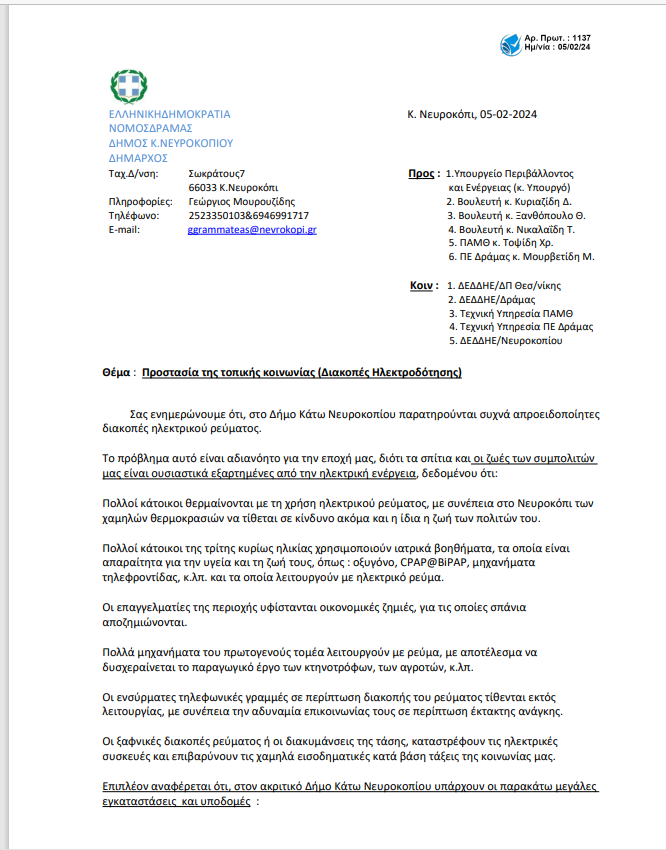 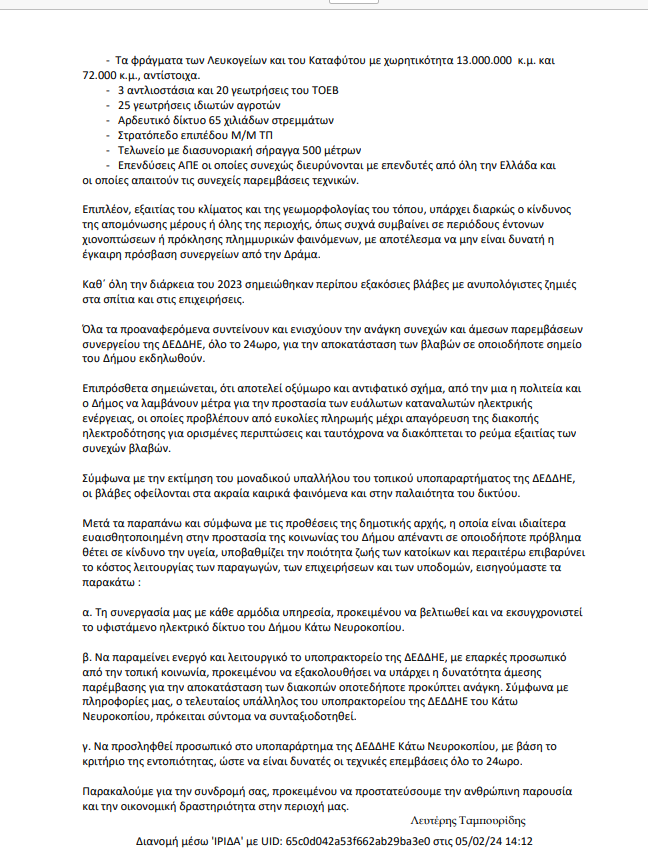 